        PRODUCT REGISTRATION FORM/ LABEL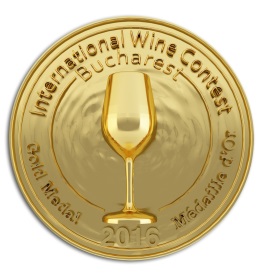 Please insert bellow the product's label and back label. Packshots allowed only in special situation, please confirm with organizer.